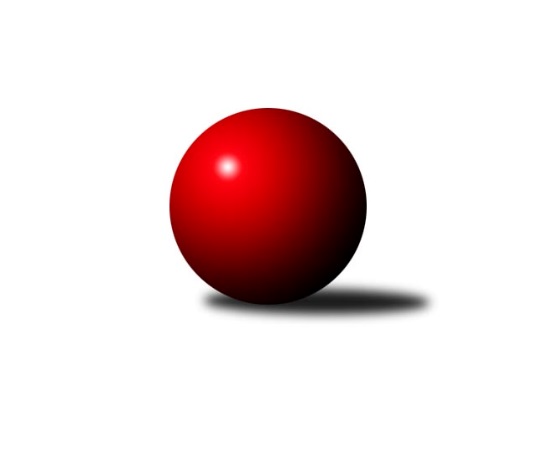 Č.1Ročník 2022/2023	15.8.2024 Krajský přebor KV 2022/2023Statistika 1. kolaTabulka družstev:		družstvo	záp	výh	rem	proh	skore	sety	průměr	body	plné	dorážka	chyby	1.	Kuželky Aš B	1	1	0	0	16 : 0 	(12.0 : 0.0)	0	2	0	0	0	2.	Loko Cheb C	1	1	0	0	12 : 4 	(7.0 : 5.0)	2567	2	1819	748	52	3.	Sokol Teplá	1	1	0	0	12 : 4 	(8.0 : 4.0)	2518	2	1757	761	34	4.	TJ Lomnice E	1	1	0	0	12 : 4 	(7.0 : 5.0)	2380	2	1715	665	61	5.	TJ Lomnice C	1	1	0	0	12 : 4 	(7.0 : 3.0)	2298	2	1660	638	82	6.	KK Karlovy Vary	0	0	0	0	0 : 0 	(0.0 : 0.0)	0	0	0	0	0	7.	Slovan K.Vary C	1	0	0	1	4 : 12 	(5.0 : 7.0)	2491	0	1765	726	49	8.	Kuželky Aš C	1	0	0	1	4 : 12 	(4.0 : 8.0)	2434	0	1710	724	54	9.	TJ Šabina	1	0	0	1	4 : 12 	(5.0 : 7.0)	2352	0	1673	679	53	10.	TJ Jáchymov B	1	0	0	1	4 : 12 	(3.0 : 7.0)	2268	0	1592	676	79	11.	TJ Lomnice D	1	0	0	1	0 : 16 	(0.0 : 12.0)	0	0	0	0	0Tabulka doma:		družstvo	záp	výh	rem	proh	skore	sety	průměr	body	maximum	minimum	1.	Kuželky Aš B	1	1	0	0	16 : 0 	(12.0 : 0.0)	0	2	0	0	2.	Loko Cheb C	1	1	0	0	12 : 4 	(7.0 : 5.0)	2567	2	2567	2567	3.	Sokol Teplá	1	1	0	0	12 : 4 	(8.0 : 4.0)	2518	2	2518	2518	4.	TJ Lomnice E	1	1	0	0	12 : 4 	(7.0 : 5.0)	2380	2	2380	2380	5.	TJ Lomnice C	1	1	0	0	12 : 4 	(7.0 : 3.0)	2298	2	2298	2298	6.	Slovan K.Vary C	0	0	0	0	0 : 0 	(0.0 : 0.0)	0	0	0	0	7.	KK Karlovy Vary	0	0	0	0	0 : 0 	(0.0 : 0.0)	0	0	0	0	8.	TJ Jáchymov B	0	0	0	0	0 : 0 	(0.0 : 0.0)	0	0	0	0	9.	TJ Lomnice D	0	0	0	0	0 : 0 	(0.0 : 0.0)	0	0	0	0	10.	TJ Šabina	0	0	0	0	0 : 0 	(0.0 : 0.0)	0	0	0	0	11.	Kuželky Aš C	0	0	0	0	0 : 0 	(0.0 : 0.0)	0	0	0	0Tabulka venku:		družstvo	záp	výh	rem	proh	skore	sety	průměr	body	maximum	minimum	1.	KK Karlovy Vary	0	0	0	0	0 : 0 	(0.0 : 0.0)	0	0	0	0	2.	Sokol Teplá	0	0	0	0	0 : 0 	(0.0 : 0.0)	0	0	0	0	3.	TJ Lomnice E	0	0	0	0	0 : 0 	(0.0 : 0.0)	0	0	0	0	4.	Kuželky Aš B	0	0	0	0	0 : 0 	(0.0 : 0.0)	0	0	0	0	5.	TJ Lomnice C	0	0	0	0	0 : 0 	(0.0 : 0.0)	0	0	0	0	6.	Loko Cheb C	0	0	0	0	0 : 0 	(0.0 : 0.0)	0	0	0	0	7.	Slovan K.Vary C	1	0	0	1	4 : 12 	(5.0 : 7.0)	2491	0	2491	2491	8.	Kuželky Aš C	1	0	0	1	4 : 12 	(4.0 : 8.0)	2434	0	2434	2434	9.	TJ Šabina	1	0	0	1	4 : 12 	(5.0 : 7.0)	2352	0	2352	2352	10.	TJ Jáchymov B	1	0	0	1	4 : 12 	(3.0 : 7.0)	2268	0	2268	2268	11.	TJ Lomnice D	1	0	0	1	0 : 16 	(0.0 : 12.0)	0	0	0	0Tabulka podzimní části:		družstvo	záp	výh	rem	proh	skore	sety	průměr	body	doma	venku	1.	Kuželky Aš B	1	1	0	0	16 : 0 	(12.0 : 0.0)	0	2 	1 	0 	0 	0 	0 	0	2.	Loko Cheb C	1	1	0	0	12 : 4 	(7.0 : 5.0)	2567	2 	1 	0 	0 	0 	0 	0	3.	Sokol Teplá	1	1	0	0	12 : 4 	(8.0 : 4.0)	2518	2 	1 	0 	0 	0 	0 	0	4.	TJ Lomnice E	1	1	0	0	12 : 4 	(7.0 : 5.0)	2380	2 	1 	0 	0 	0 	0 	0	5.	TJ Lomnice C	1	1	0	0	12 : 4 	(7.0 : 3.0)	2298	2 	1 	0 	0 	0 	0 	0	6.	KK Karlovy Vary	0	0	0	0	0 : 0 	(0.0 : 0.0)	0	0 	0 	0 	0 	0 	0 	0	7.	Slovan K.Vary C	1	0	0	1	4 : 12 	(5.0 : 7.0)	2491	0 	0 	0 	0 	0 	0 	1	8.	Kuželky Aš C	1	0	0	1	4 : 12 	(4.0 : 8.0)	2434	0 	0 	0 	0 	0 	0 	1	9.	TJ Šabina	1	0	0	1	4 : 12 	(5.0 : 7.0)	2352	0 	0 	0 	0 	0 	0 	1	10.	TJ Jáchymov B	1	0	0	1	4 : 12 	(3.0 : 7.0)	2268	0 	0 	0 	0 	0 	0 	1	11.	TJ Lomnice D	1	0	0	1	0 : 16 	(0.0 : 12.0)	0	0 	0 	0 	0 	0 	0 	1Tabulka jarní části:		družstvo	záp	výh	rem	proh	skore	sety	průměr	body	doma	venku	1.	Kuželky Aš C	0	0	0	0	0 : 0 	(0.0 : 0.0)	0	0 	0 	0 	0 	0 	0 	0 	2.	TJ Lomnice E	0	0	0	0	0 : 0 	(0.0 : 0.0)	0	0 	0 	0 	0 	0 	0 	0 	3.	KK Karlovy Vary	0	0	0	0	0 : 0 	(0.0 : 0.0)	0	0 	0 	0 	0 	0 	0 	0 	4.	Slovan K.Vary C	0	0	0	0	0 : 0 	(0.0 : 0.0)	0	0 	0 	0 	0 	0 	0 	0 	5.	Loko Cheb C	0	0	0	0	0 : 0 	(0.0 : 0.0)	0	0 	0 	0 	0 	0 	0 	0 	6.	TJ Jáchymov B	0	0	0	0	0 : 0 	(0.0 : 0.0)	0	0 	0 	0 	0 	0 	0 	0 	7.	TJ Lomnice C	0	0	0	0	0 : 0 	(0.0 : 0.0)	0	0 	0 	0 	0 	0 	0 	0 	8.	Kuželky Aš B	0	0	0	0	0 : 0 	(0.0 : 0.0)	0	0 	0 	0 	0 	0 	0 	0 	9.	TJ Lomnice D	0	0	0	0	0 : 0 	(0.0 : 0.0)	0	0 	0 	0 	0 	0 	0 	0 	10.	TJ Šabina	0	0	0	0	0 : 0 	(0.0 : 0.0)	0	0 	0 	0 	0 	0 	0 	0 	11.	Sokol Teplá	0	0	0	0	0 : 0 	(0.0 : 0.0)	0	0 	0 	0 	0 	0 	0 	0 Zisk bodů pro družstvo:		jméno hráče	družstvo	body	zápasy	v %	dílčí body	sety	v %	1.	Lukáš Kožíšek 	TJ Lomnice E 	2	/	1	(100%)		/		(%)	2.	Petr Janda 	TJ Lomnice C 	2	/	1	(100%)		/		(%)	3.	Tomáš Seidl 	TJ Šabina  	2	/	1	(100%)		/		(%)	4.	Jiří Flejšar 	TJ Lomnice C 	2	/	1	(100%)		/		(%)	5.	Miroslav Pešťák 	Sokol Teplá 	2	/	1	(100%)		/		(%)	6.	Jiří Šafr 	Slovan K.Vary C 	2	/	1	(100%)		/		(%)	7.	Eduard Seidl 	TJ Šabina  	2	/	1	(100%)		/		(%)	8.	Jiří Velek 	Sokol Teplá 	2	/	1	(100%)		/		(%)	9.	Jana Hamrová 	Loko Cheb C 	2	/	1	(100%)		/		(%)	10.	Jiří Nováček 	Loko Cheb C 	2	/	1	(100%)		/		(%)	11.	Petra Prouzová 	TJ Lomnice E 	2	/	1	(100%)		/		(%)	12.	Ladislav Litvák 	TJ Lomnice E 	2	/	1	(100%)		/		(%)	13.	Petr Sacher 	TJ Lomnice C 	2	/	1	(100%)		/		(%)	14.	Jan Horák 	Sokol Teplá 	2	/	1	(100%)		/		(%)	15.	Petr Tauber 	Sokol Teplá 	2	/	1	(100%)		/		(%)	16.	Hana Makarová 	TJ Jáchymov B 	2	/	1	(100%)		/		(%)	17.	Xenie Sekáčová 	TJ Lomnice C 	2	/	1	(100%)		/		(%)	18.	Ivona Mašková 	Kuželky Aš C 	2	/	1	(100%)		/		(%)	19.	Martin Hurta 	Kuželky Aš C 	2	/	1	(100%)		/		(%)	20.	Iva Knesplová Koubková 	TJ Lomnice E 	2	/	1	(100%)		/		(%)	21.	Eva Nováčková 	Loko Cheb C 	2	/	1	(100%)		/		(%)	22.	Luděk Stríž 	Slovan K.Vary C 	2	/	1	(100%)		/		(%)	23.	Daniel Hussar 	Loko Cheb C 	2	/	1	(100%)		/		(%)	24.	Vlastimil Čegan 	TJ Jáchymov B 	2	/	1	(100%)		/		(%)	25.	Josef Bílek 	Sokol Teplá 	0	/	1	(0%)		/		(%)	26.	Štefan Mrenica 	TJ Jáchymov B 	0	/	1	(0%)		/		(%)	27.	Luboš Axamský 	Sokol Teplá 	0	/	1	(0%)		/		(%)	28.	Jiří Vácha 	Loko Cheb C 	0	/	1	(0%)		/		(%)	29.	Jaroslav Stulík 	TJ Jáchymov B 	0	/	1	(0%)		/		(%)	30.	Libuše Korbelová 	TJ Lomnice C 	0	/	1	(0%)		/		(%)	31.	Jiří Bláha 	Kuželky Aš C 	0	/	1	(0%)		/		(%)	32.	Václav Mašek 	Kuželky Aš C 	0	/	1	(0%)		/		(%)	33.	Jaromír Černý 	TJ Šabina  	0	/	1	(0%)		/		(%)	34.	Kateřina Hlaváčová 	Slovan K.Vary C 	0	/	1	(0%)		/		(%)	35.	Pavlína Stašová 	Slovan K.Vary C 	0	/	1	(0%)		/		(%)	36.	Petr Lidmila 	TJ Lomnice C 	0	/	1	(0%)		/		(%)	37.	Jitka Laudátová 	Kuželky Aš C 	0	/	1	(0%)		/		(%)	38.	Ota Laudát 	Kuželky Aš C 	0	/	1	(0%)		/		(%)	39.	Jiří Beneš ml.	TJ Šabina  	0	/	1	(0%)		/		(%)	40.	Soňa Šimáčková 	TJ Lomnice E 	0	/	1	(0%)		/		(%)	41.	Miroslav Handšuh 	Slovan K.Vary C 	0	/	1	(0%)		/		(%)	42.	Jaroslava Chlupová 	Slovan K.Vary C 	0	/	1	(0%)		/		(%)	43.	Luboš Kožíšek 	TJ Lomnice E 	0	/	1	(0%)		/		(%)	44.	Gerhardt Brandl 	TJ Šabina  	0	/	1	(0%)		/		(%)	45.	Martin Bezouška 	TJ Jáchymov B 	0	/	1	(0%)		/		(%)	46.	Jiří Čížek 	Loko Cheb C 	0	/	1	(0%)		/		(%)	47.	Marek Zvěřina 	TJ Šabina  	0	/	1	(0%)		/		(%)	48.	Jiří Šeda 	TJ Jáchymov B 	0	/	1	(0%)		/		(%)Průměry na kuželnách:		kuželna	průměr	plné	dorážka	chyby	výkon na hráče	1.	Lokomotiva Cheb, 1-2	2529	1792	737	50.5	(421.5)	2.	Sokol Teplá, 1-4	2476	1733	742	44.0	(412.7)	3.	Lomnice, 1-4	2324	1660	664	68.8	(387.4)	4.	Karlovy Vary, 1-4	0	0	0	0.0	(0.0)	5.	Kuželky Aš, 1-4	0	0	0	0.0	(0.0)Nejlepší výkony na kuželnách:Lokomotiva Cheb, 1-2Loko Cheb C	2567	1. kolo	Jiří Nováček 	Loko Cheb C	480	1. koloSlovan K.Vary C	2491	1. kolo	Luděk Stríž 	Slovan K.Vary C	455	1. kolo		. kolo	Miroslav Handšuh 	Slovan K.Vary C	449	1. kolo		. kolo	Jana Hamrová 	Loko Cheb C	435	1. kolo		. kolo	Eva Nováčková 	Loko Cheb C	428	1. kolo		. kolo	Daniel Hussar 	Loko Cheb C	416	1. kolo		. kolo	Jiří Vácha 	Loko Cheb C	414	1. kolo		. kolo	Jiří Šafr 	Slovan K.Vary C	413	1. kolo		. kolo	Jiří Čížek 	Loko Cheb C	394	1. kolo		. kolo	Pavlína Stašová 	Slovan K.Vary C	394	1. koloSokol Teplá, 1-4Sokol Teplá	2518	1. kolo	Miroslav Pešťák 	Sokol Teplá	463	1. koloKuželky Aš C	2434	1. kolo	Petr Tauber 	Sokol Teplá	423	1. kolo		. kolo	Jiří Velek 	Sokol Teplá	422	1. kolo		. kolo	Martin Hurta 	Kuželky Aš C	420	1. kolo		. kolo	Ivona Mašková 	Kuželky Aš C	417	1. kolo		. kolo	Luboš Axamský 	Sokol Teplá	408	1. kolo		. kolo	Jan Horák 	Sokol Teplá	406	1. kolo		. kolo	Jiří Bláha 	Kuželky Aš C	403	1. kolo		. kolo	Václav Mašek 	Kuželky Aš C	403	1. kolo		. kolo	Ota Laudát 	Kuželky Aš C	398	1. koloLomnice, 1-4TJ Lomnice E	2380	1. kolo	Iva Knesplová Koubková 	TJ Lomnice E	422	1. koloTJ Šabina 	2352	1. kolo	Tomáš Seidl 	TJ Šabina 	418	1. koloTJ Lomnice C	2298	1. kolo	Lukáš Kožíšek 	TJ Lomnice E	416	1. koloTJ Jáchymov B	2268	1. kolo	Jiří Flejšar 	TJ Lomnice C	413	1. kolo		. kolo	Xenie Sekáčová 	TJ Lomnice C	413	1. kolo		. kolo	Ladislav Litvák 	TJ Lomnice E	411	1. kolo		. kolo	Eduard Seidl 	TJ Šabina 	409	1. kolo		. kolo	Petra Prouzová 	TJ Lomnice E	404	1. kolo		. kolo	Jiří Beneš ml.	TJ Šabina 	403	1. kolo		. kolo	Petr Janda 	TJ Lomnice C	400	1. koloKarlovy Vary, 1-4Kuželky Aš, 1-4Četnost výsledků:	16.0 : 0.0	1x	12.0 : 4.0	4x